МАУ ДО «Сорокинский центр развития ребёнка – д/с №1»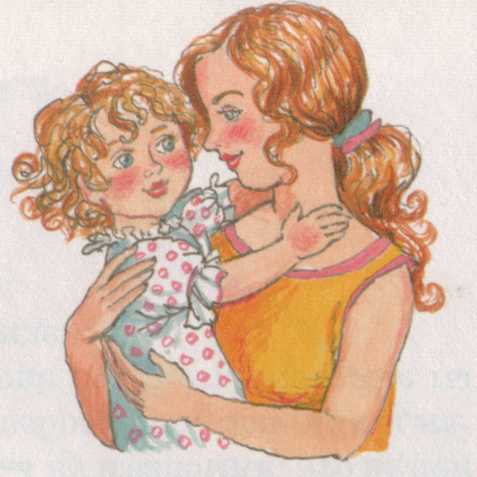 Мастер-класс для родителей 2 –й младшей группы:«Логопедическая разминка»учитель-логопед: Воробьёва Е.В2015г.Цель: дать представление о методах и приёмах развития мелкой моторики для родителей.Задачи: 1. На практическом примере проиллюстрировать артикуляционную гимнастику;2. Проигрывание пальчиковых упражнений;3. Игра «Как мы с этим поиграем» Известно, что развитие речи тесно взаимодействует с развитием мелкой моторики. Вы наверное спросите у меня: «Как же развивать  пальчики у детей?» Есть множество методов и приёмов развития мелкой моторики, с некоторыми из них мы сегодня познакомимся.Перед тем как начать работу с пальчиками, поиграем с нашими язычками.Артикуляционная гимнастика: УлыбкаЛягушкаСлон розовыйТрубаИголка/ Пестрый колпачокЛопата /Пойдем копать картошкуФутболКачели крылатыеКошечкаВаренье/ Смешной человечекЧашка/ А я чайничалаПароходИндюкБарабан/ Веселый барабанщикЛошадки белогривыеГриб рыжик/ Руды-рысьГармошка /Сыграй нам на гармошкеМаляры Родители вместе с детьми повторяют упражнения за педагогом.Пальчиковая гимнастика. Выполняем упражнения вместе с детьми.Сжимание – разжимание кулачков.
Дети вытягивают руки вперед, сжимают и разжимают кулачки. Повторяют упражнение несколько раз.Две веселые лягушки
Ни минуты не сидят.
Ловко прыгают подружки,
Только брызги вверх летят.Игра с мячом ёжикомЯ мячом круги катаю,Взад-вперёд его гоняю,Им поглажу я ладошку, Будто я сметаю крошкуИ сожму его немножко,Как сжимает лапу кошкаКаждым пальцем мяч прижму И другой рукой начну,А теперь последний трюкМяч летает между рук.Печём блиныПопеременно переворачиваем кисти рукМама нам печёт блины,Очень вкусные они.Встали мы сегодня раноИ едим их со сметаной.Моем рукиИмитация движений по текстуАх, вода,вода,вода!Будем чистыми всегда!Брызги – вправо, брызги – влево!Мокрым стало наше тело!Полотенчиком пушистымВытрем ручки очень быстро.ИГРА «Как мы с этим поиграем»Цель: развиваем творческое воображение и креатив родителей.предлагаем сундук с предметами и спрашиваем у родителей: «Как с этим поиграть?»предметы:  воздушный шарик, трубочка для коктейля, крупа, цветная картинка и ножницы.Воздушный шарикУчить надувать шарик, а затем можно с ним поиграть (развитие воздушной струи)Трубочка для коктейляДелаем бурю в стакане, можно дуть через трубочку и загонять мячик теннисный (ватку) в ворота (развитие воздушной струи)КрупаВыкладывание рисунка крупой на столе (развитие мелкой моторики)Цветная картинка и ножницыРазрезать картинку ножницами, а затем собрать её (развитие мелкой моторики, воображения, логического мышления).